Управление образования администрации г. БелгородаМуниципальное бюджетное учреждение дополнительного образования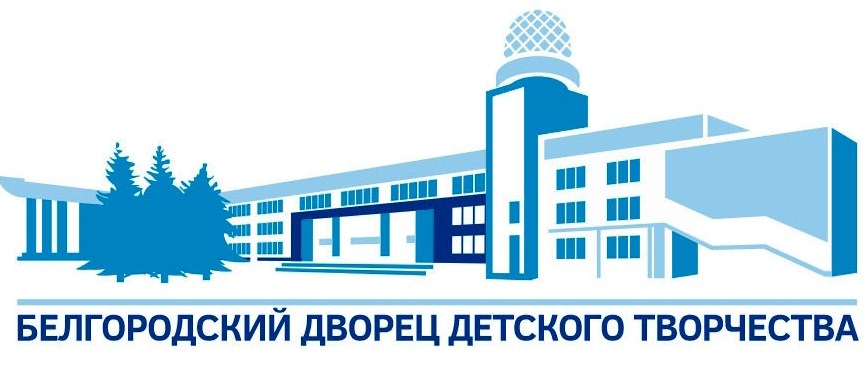 Сценарийкраеведческого брейн-ринга «Знатоки родного края»,посвященного 63 годовщине образования Белгородской областиАвторы-разработчики:Молочная И.С., старший методист,Лопатина О.Л., методист,Березовская В.А., методистЮридический адрес, контактные телефоны и адреса (в том числе электронные) организации:308014, г.Белгород, ул.Садовая, д.3, Контактное лицо: Молочная Ирина СергеевнаТел: (4722) 26-69-49, e-mail: uvarovaol@mail.ruАннотация. Краеведческая игра «Знатоки родного края», посвященная 63-годовщине образования Белгородской области предназначена для детей среднего школьного возраста. Сценарий игры дополняется приложением, которое содержит презентации,  материалы для проведения игры. Практический материал, представленный в данной работе, может быть использован на занятиях, как в детских  объединениях учреждений дополнительного образования,  так и в общеобразовательных учреждениях во внеурочной деятельности школьников. Пояснительная запискаИнтеллектуальные игры являются в нашей стране одним из любимейших форм организации досуга. Получив благодаря телевидению миллионы поклонников всех возрастов, они широко вошли в практику образовательных учреждений, библиотек, музеев. Не исключением стал и наш музей боевой славы Белгородского Дворца детского творчества. Брейн-ринг – замечательная интеллектуальная игра, основанная на легендарной игре «Что? Где? Когда?» Здесь есть все: азарт, напряжение, необычные повороты, каверзные вопросы. А главное, в нее можно играть большими компаниями, где абсолютно каждый участник будет вовлечен в интеллектуальную битву. Мы совсем немного видоизменили правила традиционного «Брейна», с тем, чтобы корпоративным группам было удобнее в нее играть. В нашей игре «Брейн - Ринг» принимают участие по 5-6 человек в команде (от 2 до 10 столов). Брейн-ринг может быть посвящен любой памятной дате истории нашей страны, города, края. Он предполагает участие команды учащихся  5-7 классов, что способствует командообразованию, сплочению детей для решения определенных интеллектуальных задач.        Ведущий имеет в своем распоряжении ряд вопросов, которые готовятся таким образом, чтобы участники игры могли знать или могли догадаться до ответов на них. Длительность - от 1 до 3 часов, все зависит от Ваших пожеланий. Можно делать перерывы, заказать танцевальные номера, музыкальную или чайную паузы. Команда, набравшая большее количество баллов по истечении указанного времени, объявляется победителем.Правила брейн-ринга:по сигналу ведущего, команды рассаживаются за столы, выбирается капитан. Ведущий кратко напоминает правила игры. При этом за игровыми столами должна соблюдаться полная тишина;после объявления вопроса, у команд есть ровно 60 секунд на обсуждение. Как только какая-либо из команд готова ответить – она поднимает вверх табличку, лежащую в центре стола, или зажигает лампочку;капитан определяет человека из команды, который будет отвечать. При ответе, команда не имеет права подсказывать своему подопечному - за столом должна быть полная тишина. В противном случае, ведущий имеет право снять с команды балл за правильный ответ;при правильном ответе, команда получает один балл. Если команда ответила неправильно – всем остальным командам дается на обсуждение, оставшееся до 60 секунд время;если команда поднимает табличку на первой секунде (досрочный ответ) и не дает правильного ответа, 1 игрок команды удаляется из-за стола на 10 минут;если по истечении 60 секунд, отведенных на конкретный вопрос, правильного ответа не получено – со следующим вопросом разыгрывается два балла. Если и во второй раз подряд не даётся правильный ответ, разыгрывается 3 балла.Цель: воспитание у школьников патриотизма, бережного отношения к природному и культурному наследию родного города, края.Задачи: Образовательные:приобщать обучающихся к краеведческой и поисковой деятельности;выявлять  и поддерживать талантливых и инициативных детей, увлеченных историей Белгорода, Белгородчины;обучать методике проведения брейн-ринга, играть в команде.Развивающие:развивать интерес у обучающихся к истории, духовным и культурным традициям родного города,  края;развивать  чувства патриотизма, гражданской солидарности у обучающихся.Воспитательные:воспитывать бережное отношение к истории и культуре Белгорода, Белгородской области;воспитывать патриота-гражданина своего города, области.Ход игрыПедагог: Дамы и господа!Педагог: Юные повелители мысли! Мы рады приветствовать Вас на очередной игре «Знатоки родного края», посвященной 63-годовщине образования Белгородской области. Я живу в лучшем крае России.Мне завидуют все. Я живу  В Черноземье, Глубинке России.Здесь я полною грудью дышу.А известных всем мест у нас столько,Что не хватит всем сил перечесть:Богословка, Ватутино, ХолкиЭто все в Белгородчине есть.Не забудем места боевые.Что политы кровавой росой,Те места, где сражались — отныне,Называют все - Курской Дугой.Не мечтаю о крае другом я,И другой не хочу красоты.Жить хочу я в родном Белогорье,Где повсюду деревья, цветы.          Педагог: Белгородская область, созданная в трудные послевоенные времена быстрыми темпами восстановила свои силы и уверенно зашагала вперед. Рекордными темпами стала развиваться промышленность, строительство, сельское хозяйство, социальная сфера. Педагог: Несмотря на колоссальные богатства недр и уникальные черноземы, люди - главное достояние города Белгорода, Белгородчины. Щедрые и радушные, трудолюбивые и энергичные, белгородцы из поколения в поколение хранят и передают потомкам традиции, создавая незыблемый, неразрывный духовный остов, объединяя всех в одну большую дружную семью.          Педагог: Трудолюбивыми  руками, светлыми умами и добрыми сердцами славного поколения тружеников, истинных патриотов, людей, беззаветно влюбленных в свою профессию, создана наша малая Родина, наш отчий дом.          Педагог: Белгородчина - это место не только трудовых и культурных свершений, но и ратной доблести. В ратную летопись Отечества навсегда вписаны такие значимые эпохальные события, как крупнейшее танковое сражение на Прохоровском поле и первый легендарный победный салют, прогремевший в честь освобождения Белгорода от немецко-фашистских захватчиков.Педагог: Белгородская земля подарила России выдающихся поэтов и писателей, военачальников и инженеров, деятелей культуры, науки, образования.Педагог: Белгородская область располагает богатейшим культурным наследием. На её территории расположено два музея-заповедника, три театра, филармония с органным залом, более 20 кинотеатров, четыре зоопарка, 26 парков культуры и отдыха, 766 учреждений культурно-досугового типа. Педагог: Эти замечательные традиции творческого, созидательного труда, истинного служения Отчизне продолжаются и сегодня.Педагог: В этом зале  собрались те, кого волнует будущее нашей страны, кого мы по праву можем назвать интеллектуальной элитой нашего города.Педагог: Итак, мы приветствуем команды образовательных учреждений (называет команды).Педагог: Как Вы знаете, у любой игры есть правила, и брейн-ринг не исключение. Здесь правила таковы:ведущий читает вопрос, и команда даёт на него ответ не позднее оговоренного времени;право ответа принадлежит команде, которая первая подаст сигнал (поднимет условленный атрибут).если ответ правильный, команда получает одно очко, если нет, – команды-участницы продолжают  обсуждение и по прошествию минуты отвечают;если правильного ответа не дала ни одна из команд, в следующем раунде разыгрывается уже два очка;игра продолжается до тех пор, пока не выявится абсолютный победитель.Педагог: Если для  проведения очередного раунда необходимы дополнительные правила  - они будут оглашены.Информация-предупреждение для болельщиков и зрителей.В случае подсказки в любой форме наши наблюдатели (наблюдатели находятся по всему периметру зала) имеют право удалить виновного из зала до конца игры, а текущий вопрос снимается.Педагог: Итак, мы желаем всем командам успехов в состязании. Да победит сильнейший!Педагог: Итак, мы начинаем I раунд, который называется «Письменная викторина». Вам необходимо ответить на вопросы, выбрав один правильный ответ.(Участники выполняют  задания  I  раунда, приложение № 1)Педагог: Мы начинаем II раунд, который называется «Сделай подпись». Вам  будут предложены на слайдах памятные места города и области. Вы должны будете сделать подпись под ними, то есть назвать их. У вас есть минута. Если команда не знает правильный ответ, отвечает та команда, которая первой поднимет сигнальную карточку.  (Проводится II раунд, участники игры работают со слайдами)Музыкальная паузаПриложение 2Педагог: III раунд посвящен природе родного края. Вам необходимо ответить на вопросы, которые тоже представлены на слайдах.(Проводится III раунд  «Природа родного края») (Команды отвечают)Педагог:  IV раунд «Сложи стихотворение».Вам будут даны построчно стихотворения  белгородских поэтов,  которые необходимо собрать в четверостишия - сложить стихотворение.  (Участники выполняют задание, представляют его, Приложение 3)Педагог: V раунд  -  составь рассказ «Мое родное Белогорье». Используя разделы экспозиции, экспонаты  музея боевой славы и свои знания об истории  Белгородского края составьте рассказ на данную тематику и представьте его на суд нашей игры.(Команды составляют рассказы, представляют их)Подсчитываются баллы, подводятся итоги игры.Приложение 1Викторина, посвященная  63 - годовщине образованияБелгородской областиОУ № _____________                                                                    Количество баллов_______1. Когда была образованна Белгородская область?а) 6 января в1964 году.б) 6 февраля в 1954 году. в) 6 января в 1954 году.2. Какова площадь территории Белгородской области?                                             а) 36,5 тыс. кв. км.б) 27,1 тыс. кв.км.   в) 20,1 тыс. кв.км.3. В каком году Белгородская область была награждена Орденом Ленина.а) в 1996 г.б) в 1967 г.в) в 2000 г.4. Численность населения Белгородской области на 2013 год?а) 1 500 000 чел.б) 1 540 985 чел.в) 2 500 000 чел.5. Сколько районов входит в состав Белгородской области?а) 19.б) 21.в) 13.6. Когда был утвержден герб Белгородской области?а) 15 февраля 1996 года.б)  9 мая 1990 года.в) 1 января 2000 года.7. Кто в настоящее время является губернатором Белгородской области?а) В. Потрясаев.б) С. Боженов.в) Е. Савченко.8. Сколько населенных пунктов Белгородской области имеют статус города?а) 10.б) 8.в)11.9. В каком районе Белгородской области находится  Холковский мужской монастырь?а) в Чернянском районе.б) в Яковлевском районе.в) в Прохоровском районе.10. Назовите город нашей области, который носит имя известного академика, исследователя Курской Магнитной аномалии?                             а) Губкин.б) Бирюч.в) Короча.11. Какой из перечисленных видов бабочек Белгородской области занесен в Красную книгу?а) Голубянка лесная.б) Поликсена.в) Капустная белянка.12.На территории какого из перечисленных участков заповедника «Белогорье» произрастает сосна меловая?а) Лес на Ворскле.б) Ямская степь.в) Стенки-Изгорья.13. На какой литосферной плите расположена Белгородская область?а) Восточно-европейская.б) Европейская.в) Евразийская.14. Назовите дату Прохоровского сражения?              а) 6 июля 1943 года.б) 5 августа 1943 года.в) 12 июля  1943 года.15. Назовите  собор города Белгорода,  которому исполняется 200 лет со дня основания? а) Преображенский кафедральный собор.б) Николо - иосафовский собор.в) Смоленский собор.16. Что располагается в здании, построенном в XVIII веке, известном как дом  купца Селиванова?                                                                а) Литературный музей.б) Торговый центр.в) Библиотека.17. На гербах каких городов Белгородской области изображены яблоки?    а) Губкин, Новый Оскол.б) Бирюч, Алексеевка.в) Короча, Валуйки.18.  Назовите район Белгородской  области,  издавна славившийся мастерами - иконописцами? а)  Валуйский.б) Алексеевский.в) Борисовский.  19. Назовите населенный пункт Белгородской области, где находится Дом-усадьба князей Юсуповых?а)  Ракитное.б) Красная Яруга.в) Бирюч.20. Назовите автора стихотворения: Белогорье…Поле отчее.По-над лугом белый дым.Трав густых сиянье сочноеПо откосам меловым.а)  А. Твардовский.б) В. Молчанов.в) Ю. Грязнов.Приложение 2Ответы к слайдам«Белгородский государственный  историко-художественный музей-диорама «Курская битва. Белгородское направление»«Белгородский государственный художественный музей»«Белгородский государственный литературный музей»«Белгородский  государственный историко-краеведческий музей»«Культурно-исторический центр «Третье ратное поле России»«Белгородский музей связи»«Белгородский государственный академический драматический театр имени М.С. Щепкина»«Белгородский государственный театр кукол»«Белгородская государственная филармония»«Белгородский государственный национальный исследовательский университет» «Белгородский государственный технологический университет имени  В.Г. Шухова»«Белгородский индустриальный колледж»«Дворец спорта «Космос»«Учебно-спортивный комплекс Светланы Хоркиной»«Спортивный комплекс «Оранжевый лёд»«Международный аэропорт «Белгород»«Железнодорожный вокзал Белгород»«Белгородский автовокзал»«Пушкинская библиотека-музей»«Белгородская государственная универсальная научная библиотека»«Центральная городская библиотека имени Н.Островского».Приложение 3Игорь Чернухин «Мы славим тебя, Белогорье!»Наш край порубежный, державныйС далеких и грозных временНадежда России и слава,И щит пограничный ееМы славим тебя, Белогорье:Хлеба золотые, жнивьеИ рудные клады, и Белый твой город,И ратное поле твое.Топтали враги это поле,И танки жгли нивы твои,Но пели о жизни и воле,О счастье твои соловьи.Владимир Молчанов «Белогорье…Поле отчее…Белогорье…Поле отчее.По-над лугом светлый дым.Трав густых сиянье сочноеПо откосам меловым.Змейка вьющегося верескаРозовеет под горой,И совсем не видно берегаЗа травой береговой.Над песчаной зыбкой кручеюПролетел стрелою стриж.Юрких ласточек певучееЩебетанье из-под крыш.Звезд полночных многоточие,Туч движение гурьбой.Белогорье…Поле отчее-Что зову своей судьбой.Владимир Молчанов«Город старинный»Город старинный, и юный, и вечный,Время не властно над ликом твоим,Грустный, веселый, немного беспечный, Труженик-город, что всеми любим.Город любимый - в закатах, рассветахИ среди знойного летнего дня,Сколько стихов написали поэты, Сколько тебе подарили огня!Славу, достоинство, гордость и честьДо поколений, за ними грядущих,Ты донеси. И спасибо, что естьГород мой на земле самый лучший! Библиографический списокБабанский Ю.К. Активность и самостоятельность учащихся в обучении / М.Ю. Бабанский - М., Педагогика, 1989.Беспалько В.П. Слагаемые педагогической технологии / Беспалько В.П. – М., 1989. Шамова Т.И. Активизация учения школьников / Шамова Т.И. - М., Педагогика, 1983. Назаренкова Г.Н. Коллективное игровое творчество как фактор нравственного воспитания учащихся / Назаренкова Г.Н. - Чебоксары, 1993. Вербицкий А.А. Игровое моделирование: Методология и практика / Под ред. И.С. Ладенко. – Новосибирск, 1987. 